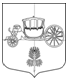 ВНУТРИГОРОДСКОЕ МУНИЦИПАЛЬНОЕ ОБРАЗОВАНИЕ ГОРОДА ФЕДЕРАЛЬНОГО ЗНАЧЕНИЯ САНКТ-ПЕТЕРБУРГА МУНИЦИПАЛЬНЫЙ ОКРУГ СОСНОВАЯ ПОЛЯНАГЛАВА МУНИЦИПАЛЬНОГО ОБРАЗОВАНИЯП О С Т А Н О В Л Е Н И ЕО признании утратившим силу Постановления Главы внутригородского муниципального образования города федерального значения Санкт-Петербурга муниципальный округ Сосновая Поляна от 11.01.2023 №1-1 «Об утверждении перечня должностей муниципальной службы, подающих сведения о доходах»В связи с приведением муниципального нормативного правового акта 
в соответствие с действующим законодательствомПОСТАНОВЛЯЮ:1. Признать утратившим силу Постановление Главы МО Сосновая Поляна от 11.01.2023 
№ 1-1 «Об утверждении перечня должностей муниципальной службы, подающих сведения 
о доходах».2. Контроль за исполнением настоящего Постановления оставляю за собой.3. Настоящее Постановление вступает в силу с момента его официального опубликования (обнародования).Глава муниципального образования,исполняющий полномочия председателяМуниципального Совета МО Сосновая Поляна 		                     С.Ю. Давыдова20.12.2023 г.г. Санкт-Петербург№ 1-2